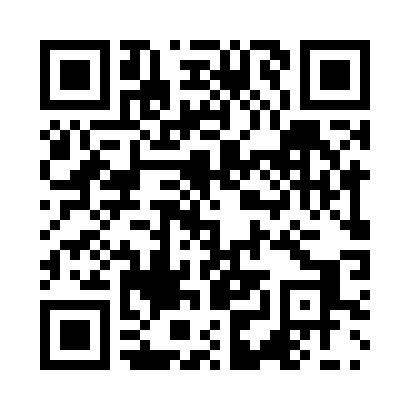 Prayer times for Anini, RomaniaWed 1 May 2024 - Fri 31 May 2024High Latitude Method: Angle Based RulePrayer Calculation Method: Muslim World LeagueAsar Calculation Method: HanafiPrayer times provided by https://www.salahtimes.comDateDayFajrSunriseDhuhrAsrMaghribIsha1Wed4:036:021:116:128:2110:122Thu4:016:011:116:128:2210:143Fri3:595:591:116:138:2310:164Sat3:575:581:116:148:2510:185Sun3:545:561:116:158:2610:206Mon3:525:551:116:158:2710:227Tue3:505:541:116:168:2810:248Wed3:485:521:116:178:3010:269Thu3:465:511:116:188:3110:2810Fri3:445:501:116:188:3210:3011Sat3:415:481:106:198:3310:3212Sun3:395:471:106:208:3410:3413Mon3:375:461:106:208:3610:3614Tue3:355:451:106:218:3710:3715Wed3:335:441:106:228:3810:3916Thu3:315:431:106:228:3910:4117Fri3:295:411:116:238:4010:4318Sat3:275:401:116:248:4110:4519Sun3:255:391:116:248:4210:4720Mon3:235:381:116:258:4410:4921Tue3:215:371:116:268:4510:5122Wed3:195:361:116:268:4610:5323Thu3:175:361:116:278:4710:5524Fri3:165:351:116:288:4810:5725Sat3:145:341:116:288:4910:5826Sun3:125:331:116:298:5011:0027Mon3:105:321:116:298:5111:0228Tue3:095:321:116:308:5211:0429Wed3:075:311:126:318:5311:0530Thu3:055:301:126:318:5311:0731Fri3:045:301:126:328:5411:09